http://oswego.org/ocsd-web/games/mathmagician/mathsmulti.html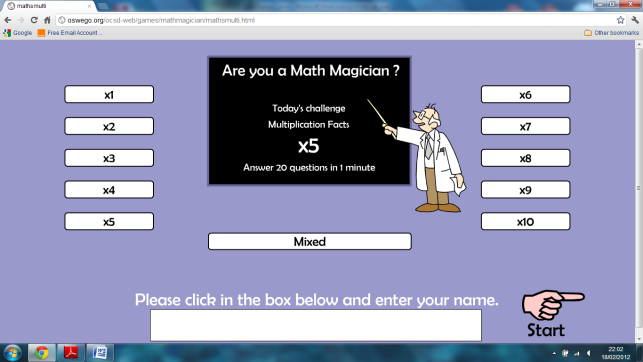 http://www.multiplication.com/games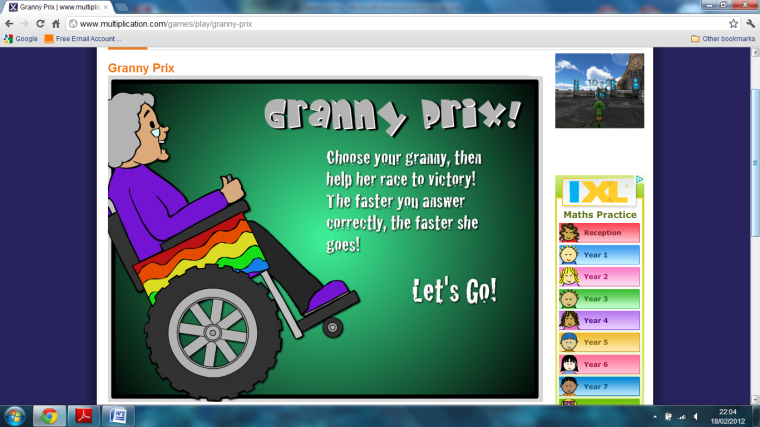 http://www.crickweb.co.uk/ks2numeracy-multiplication.html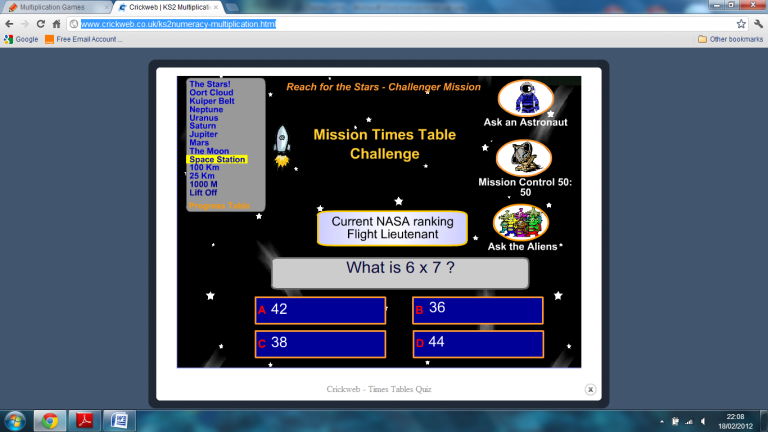 http://www.mad4maths.com/multiplication_table_math_games/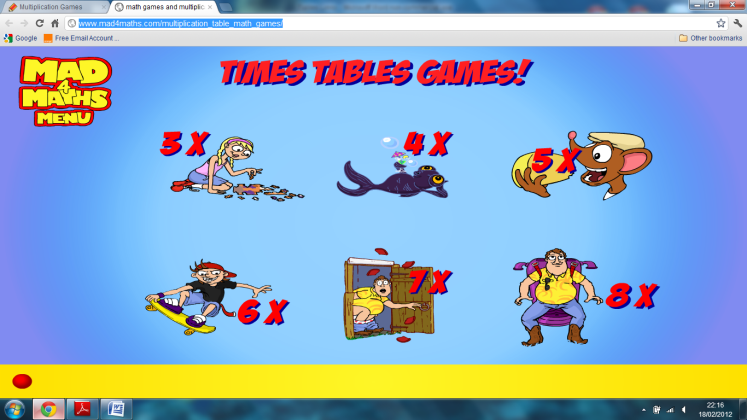 http://www.ictgames.com/multiBounce/index.html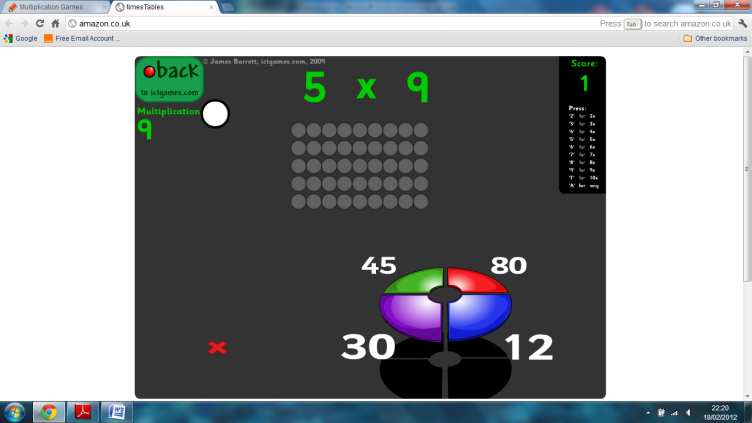 http://www.what2learn.com/home/examgames/maths/subtraction/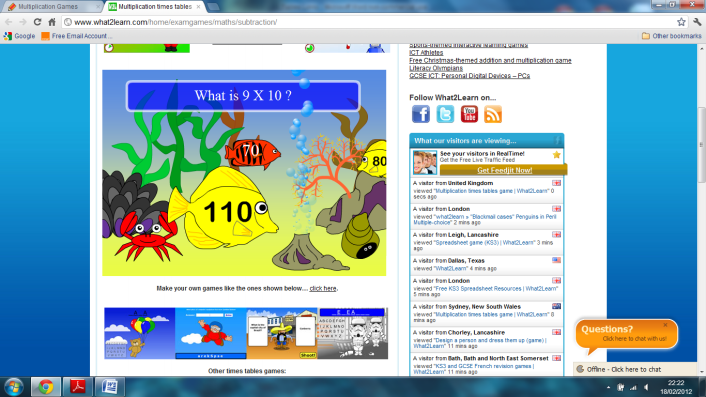 http://www.learnyourtables.co.uk/en/index2.htm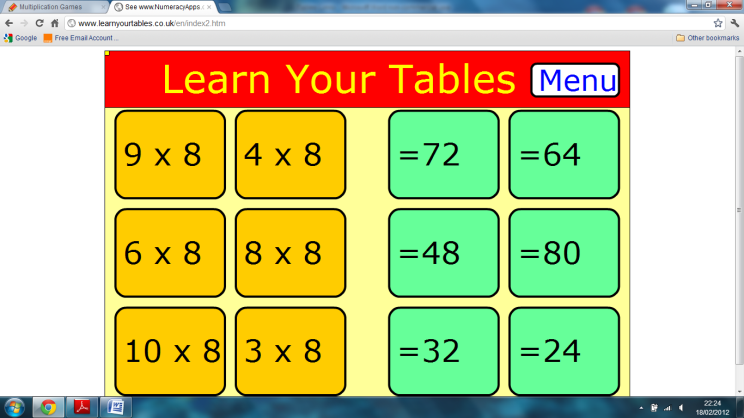 http://www.wmnet.org.uk/resources/gordon/Hit%20the%20button%20v9.swf(Copy and paste this link into your browser)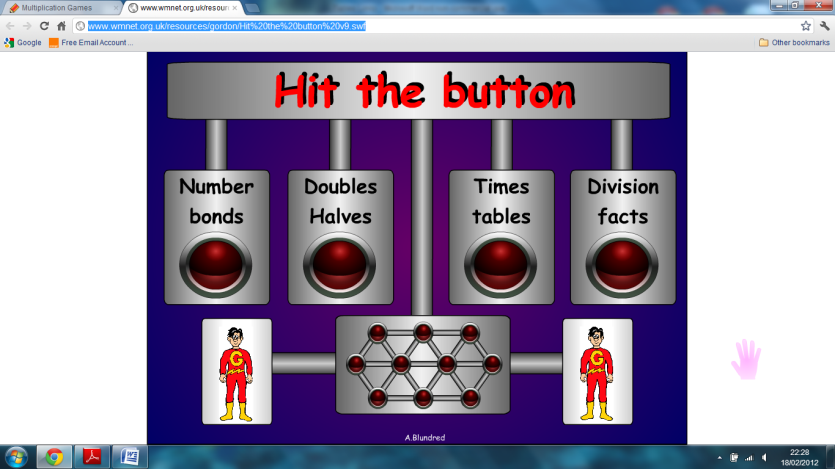 